KUPUJEMY URZĄDZENIA TECHNICZNEТОП 10 БЫТОВОЙ ТЕХНИКИ ДЛЯ ДОМА! https://www.youtube.com/watch?v=kU0XUQZIOZkКОМИССИОННЫЙ МАГАЗИН БЫТОВОЙ ТЕХНИКИ https://www.youtube.com/watch?v=Ox9H3it7ljI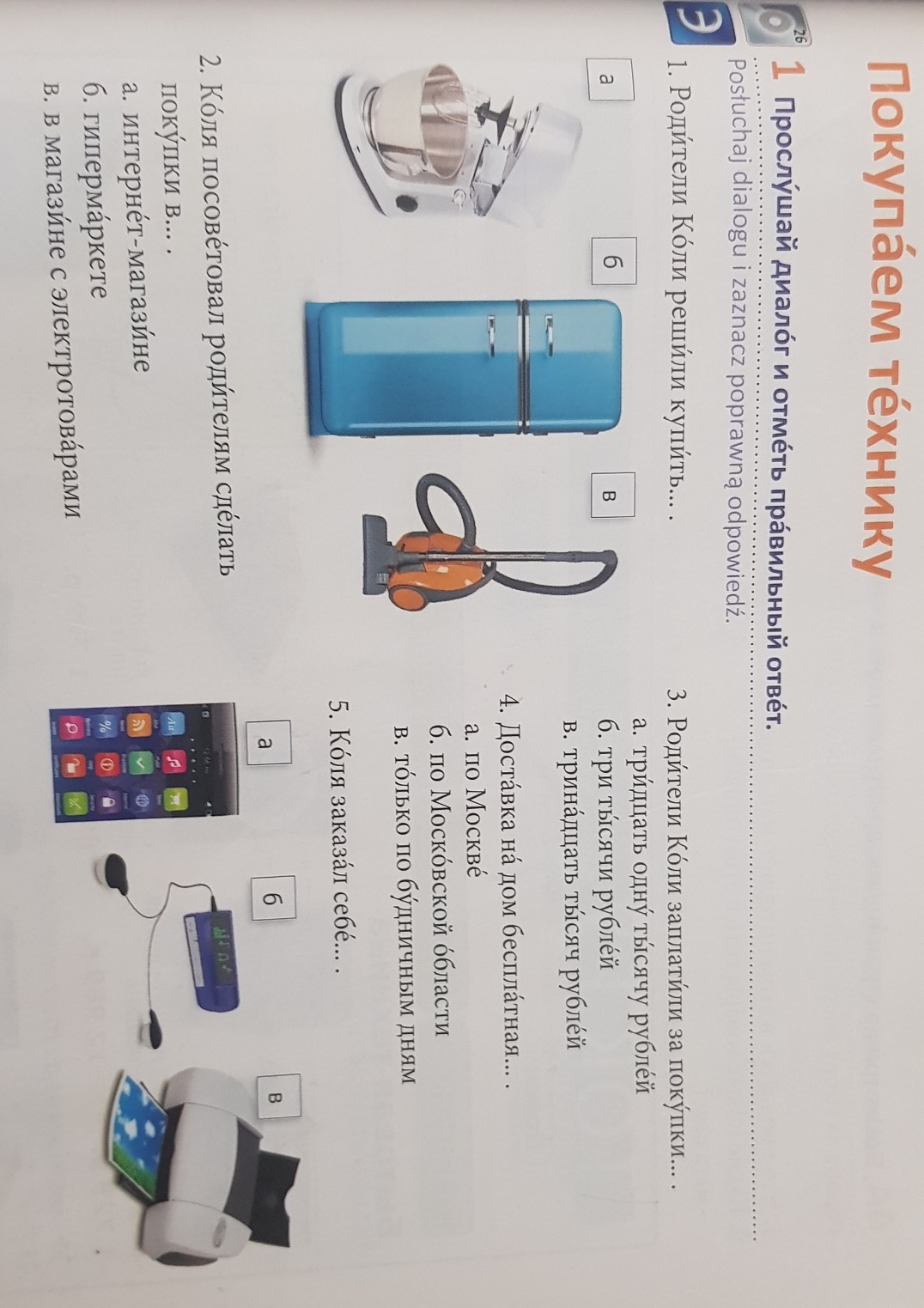 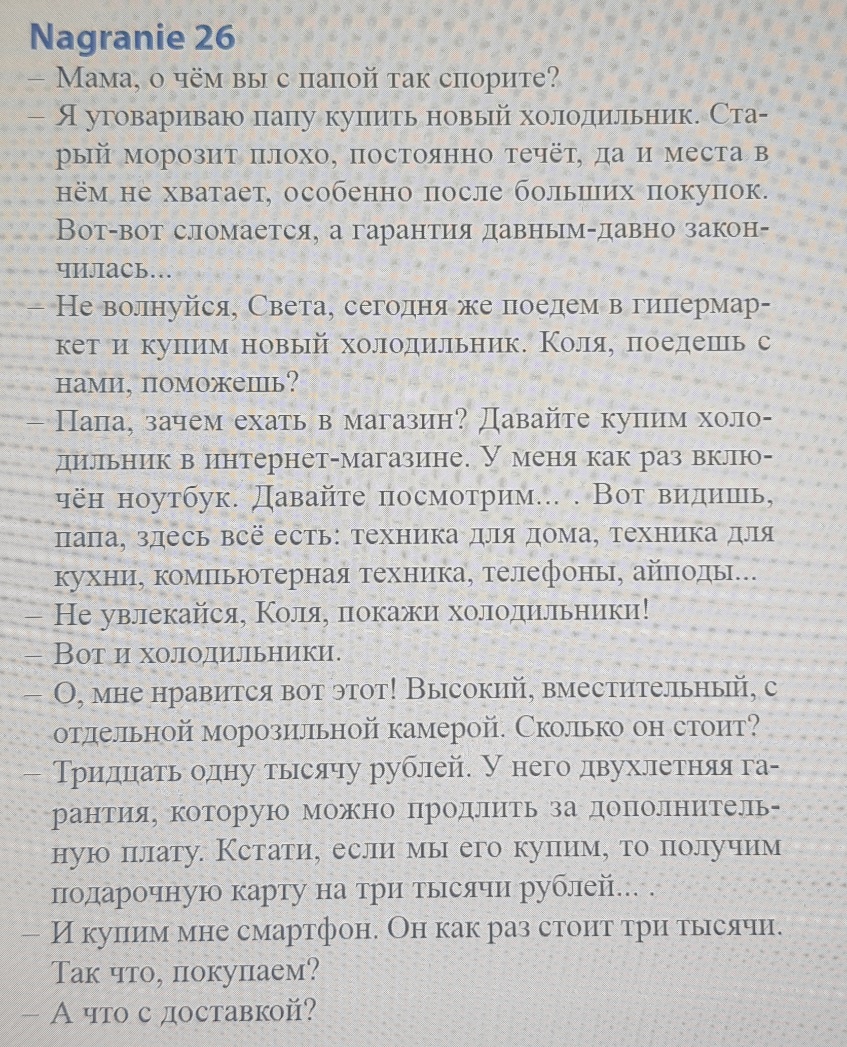 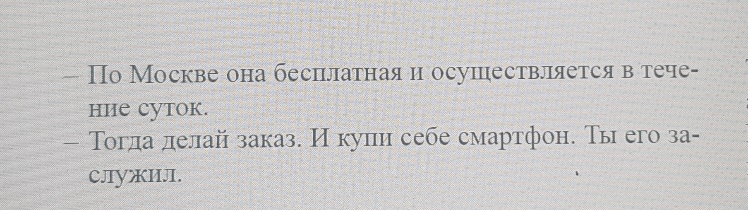 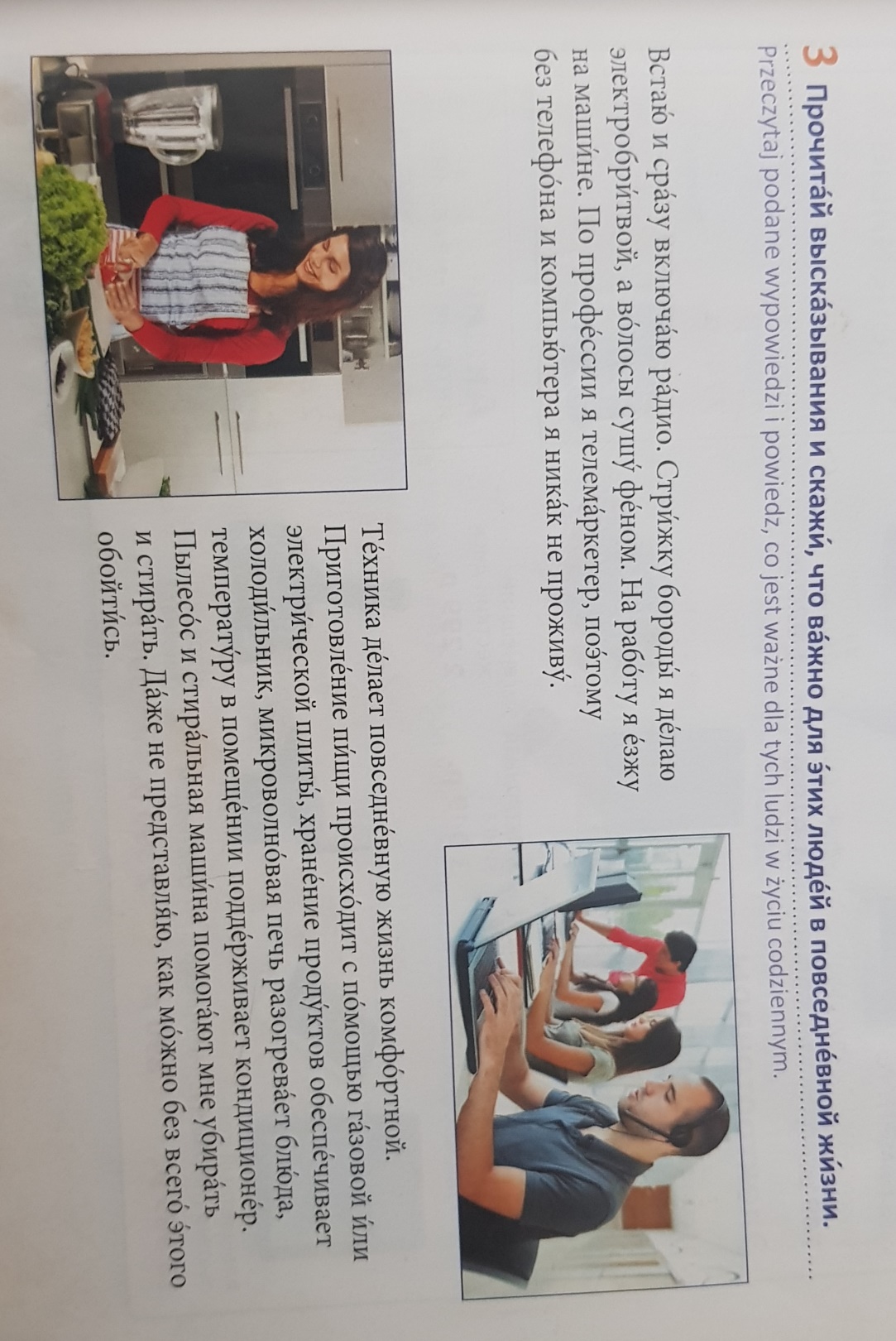 Мир БТ - Б/У бытовая техника в Москвеhttps://www.youtube.com/watch?v=-wrEDJ448Mohttps://www.youtube.com/watch?v=h3O9dACGYqw